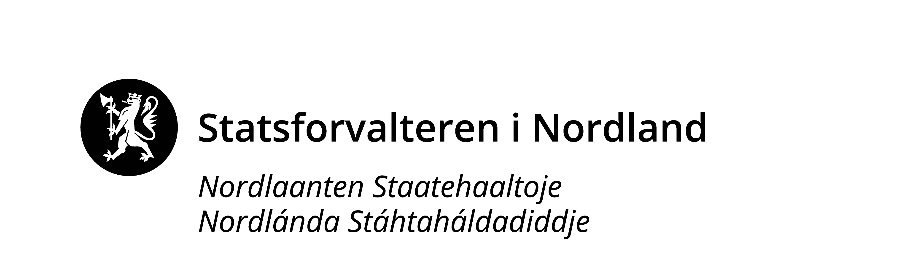 Vedlegg behovsmelding – nærmere beskrivelse av tiltak: KompetanseløftetEier: NrKonkret beskrivelse av tiltaket, inkludert målsettingHvordan skal tilskuddet konkret brukes?SkolefraværMÅL:Hvordan forstå “fenomenet”, PPT sin rolle, elevens stemme, tiltak og tilrådning sakkyndig vurdering. Overgangen barnehage/skole – identifisere sårbare barn/familier tidlig og sette inn tiltak, hvordan jobbe i overganger i skolen. Oppdatere regional veileder ved alvorlig skolefravær – arbeid med implementering sammen med barnehage/skole.